1.Дорожите любовью своего ребенка. Помните, от любви до ненависти только один шаг!
2.Не унижайте своего ребенка. Унижая его самого, вы формируете у него умение и навык унижения, который он сможет использовать по отношению к другим людям.
3.В гостях одни дети ведут себя лучше, чем дома, а другие — гораздо хуже. Не увеличивайте обычную дозу замечаний, даже рискуя выглядеть плохим воспитателем.
4.Когда вы говорите с детьми, вы всегда уверены в том, что все наши суждения – истина. Но иногда и вы ошибаетесь. Не бойтесь детских сомнений в вашей правоте!
5.Обычно советуют: если вы в чем-то отказали ребенку, будьте последовательны – и не уступайте ему. Но этот совет не всегда хорош. Бесконечно уступая, вы можете избаловать ребенка, но, никогда не уступая, вы выглядите жестокосердными в его глазах.
6. Иногда дети о чем-то спрашивают родителей из другой комнаты. Не отвечайте. Если же ребенок придет и спросит: «Ты что, не слышишь?», скажите: «Когда со мной говорят из другой комнаты – не слышу».
7.Вспомните, давно ли вы слышали детский смех в вашем доме. Чем чаще смеются дети, тем лучше воспитание.
8.Некоторые родители избегают ласковых слов и прикосновений, считают, что заласканному ребенку будет в жизни трудно. Не бойтесь. Ласка смягчает душу ребенка, снимает напряжение.
9.Ни в чем не подозревайте ребенка, даже если вам кажется, что он украл, что он курит, что он совершил что-то дурное. Лучше подавите подозрение. Даже невысказанное, оно унижает его.
10.Никогда не упрекайте ребенка ни возрастом: «Ты уже большой!», ни полом: «А еще мальчик!», ни куском хлеба: «Мы тебя поим, кормим…».
11.Бывает так: папа уходит утром, мальчик еще спит, приходит вечером – мальчик уже спит. А в воскресенье папа – на рыбалку. Но хотя бы после рыбалки спросите у сына: «Как дела?»
12.Старайтесь никогда не критиковать при детях. Сегодня вы скажете дурное о соседях, а завтра дети будут плохо говорить о вас.
13.В спорах с сыном или дочерью хоть иногда уступайте, чтобы им не казалось, что они вечно не правы. Этим вы и детей научите уступать, признавать ошибки и поражения.
14.Мы привыкли, что дети о чем-то просят родителей. А сами вы умеете просить детей, или только приказываете? Постарайтесь овладеть культурой просьбы.
15. Когда ребенок совершает что-нибудь дурное, его обычно мучает совесть, но вы наказываете его, и совесть замолкает, а это опасно.
16.Провожайте ребенка до дверей; советуйте ему быть осторожным на улице. Встречайте ребенка у дверей, когда он возвращается из школы или с прогулки. Пусть он видит, что его возвращению рады.
17.Внушайте ребенку давно известную формулу психологического здоровья: «Ты хорош, но не лучше других».
18.Не угрожайте своему ребенку. Угрозы взрослого порождают ложь ребенка, приводят к боязни и ненависти.
19.Не опекайте своего ребенка там, где можно обойтись, без опеки, дайте возможность маленькому человеку самостоятельно стать большим.
20. Не идите на поводу у своего ребенка, умейте соблюдать меру своей любви и меру своей родительской ответственности.
21.Не читайте своему ребенку бесконечные нотации, он их просто не слышит!
22.Будьте всегда последовательны в своих требованиях. Хорошо ориентируйтесь в своих «да» и «нет».
23.Не лишайте своего ребенка права быть ребенком. Дайте ему возможность побыть озорником и непоседой, бунтарём и шалуном. Период детства весьма скоротечен, а так много нужно успеть попробовать, прежде чем стать взрослым.
24. Помните, что самое большое родительское счастье — видеть состоявшихся, умных и благодарных детей!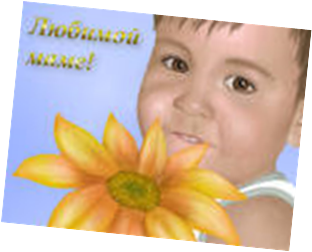 Мы желаем вам успехов!